Uncertain times                                     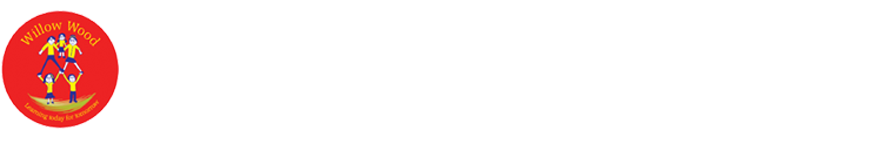 We hope that you are coping during these unprecedented times. The situation with Coronavirus is fluid and there is no sense of certainty.Many of you will be anxious for your family’s health, employment and finances. This leaflet aims to:Signpost you towards possible avenues of supportGive you contact details should you have a concern about someone elseUncertain times                                     We hope that you are coping during these unprecedented times. The situation with Coronavirus is fluid and there is no sense of certainty.Many of you will be anxious for your family’s health, employment and finances. This leaflet aims to:Signpost you towards possible avenues of supportGive you contact details should you have a concern about someone elseHelpful resourcesHelpful resourcesWhilst school is closed to the majority of our pupils please use the email below to make contact:closed@willowwood.cheshire.sch.ukWillow Wood Community Nursery and Primary SchoolHelp & AdviceAnxiety	1Debt	2Employment	3Abuse	4Crisis and emotional support	5Crisis and emotional supportCrisis and emotional supportAnxiety	1Debt	2Employment	3Abuse	4Crisis and emotional support	5SamaritansSamaritansAnxiety	1Debt	2Employment	3Abuse	4Crisis and emotional support	5The following helpline provides emotional and crisis support for everyone affected by mental health:Phone 116 123  (freephone, 24 hours a day, 7 days a week)Email: jo@samaritans.orgWebsite: www.samaritans.orgAnxiety	1Debt	2Employment	3Abuse	4Crisis and emotional support	5SanelineSanelineAnxiety	1Debt	2Employment	3Abuse	4Crisis and emotional support	5Provides out of hours mental health and emotional support and information to anyone affected by mental ill heath, including family, friends and carers.Phone 0300 304 7000 (Local rates, 6p11pm, 7 days a week)Anxiety	1Debt	2Employment	3Abuse	4Crisis and emotional support	5Mind InfolineMind InfolineAnxiety	1Debt	2Employment	3Abuse	4Crisis and emotional support	5Provides information on types of mental health issues, where to get help, medication and alternative treatments and advocacy.Phone 0300 123 3393 (Local rates, 9am-6pm Mon-Fri)Text: 8646355Abuse (domestic violence, child, sexual abuse)If you think a child or other person is at immediate risk call 999. To report concerns about a child please contact the NSPCC:Phone: 0808 800 5000 (Freephone, 24 hours a day, 7 days a week – for adults concerned about a child)Email: help@nspcc.org.ukWebsite: www.nspcc.org.ukRape CrisisRape crisis is a national charity supporting anyone who has experienced rape, child sexual abuse and/or any other kind of sexual violence.Phone: 0808 802 999 (Freephone helpline, see website for opening hours)Website: www.rapecrisis.org.ukRefugeRefuge provide help and information about domestic violence and runs a number of safe houses.Phone: 0808 2000 247 (Freephone, 24 hours a day, 7 days a week)Email: helplie@refuge.org.ukWebsite: 111.refuge.orgAnxietyAnxietyAbuse (domestic violence, child, sexual abuse)If you think a child or other person is at immediate risk call 999. To report concerns about a child please contact the NSPCC:Phone: 0808 800 5000 (Freephone, 24 hours a day, 7 days a week – for adults concerned about a child)Email: help@nspcc.org.ukWebsite: www.nspcc.org.ukRape CrisisRape crisis is a national charity supporting anyone who has experienced rape, child sexual abuse and/or any other kind of sexual violence.Phone: 0808 802 999 (Freephone helpline, see website for opening hours)Website: www.rapecrisis.org.ukRefugeRefuge provide help and information about domestic violence and runs a number of safe houses.Phone: 0808 2000 247 (Freephone, 24 hours a day, 7 days a week)Email: helplie@refuge.org.ukWebsite: 111.refuge.orgAnxiety UKAnxiety UKAbuse (domestic violence, child, sexual abuse)If you think a child or other person is at immediate risk call 999. To report concerns about a child please contact the NSPCC:Phone: 0808 800 5000 (Freephone, 24 hours a day, 7 days a week – for adults concerned about a child)Email: help@nspcc.org.ukWebsite: www.nspcc.org.ukRape CrisisRape crisis is a national charity supporting anyone who has experienced rape, child sexual abuse and/or any other kind of sexual violence.Phone: 0808 802 999 (Freephone helpline, see website for opening hours)Website: www.rapecrisis.org.ukRefugeRefuge provide help and information about domestic violence and runs a number of safe houses.Phone: 0808 2000 247 (Freephone, 24 hours a day, 7 days a week)Email: helplie@refuge.org.ukWebsite: 111.refuge.orgA national charity run by people with lived experience of anxiety through information and support. This includes talking therapies and self-help groups.Phone: 08444 775 774 (Infoline, 9:30am-5:30pm, Mon-Fri) www.anxietyuk.org.ukAbuse (domestic violence, child, sexual abuse)If you think a child or other person is at immediate risk call 999. To report concerns about a child please contact the NSPCC:Phone: 0808 800 5000 (Freephone, 24 hours a day, 7 days a week – for adults concerned about a child)Email: help@nspcc.org.ukWebsite: www.nspcc.org.ukRape CrisisRape crisis is a national charity supporting anyone who has experienced rape, child sexual abuse and/or any other kind of sexual violence.Phone: 0808 802 999 (Freephone helpline, see website for opening hours)Website: www.rapecrisis.org.ukRefugeRefuge provide help and information about domestic violence and runs a number of safe houses.Phone: 0808 2000 247 (Freephone, 24 hours a day, 7 days a week)Email: helplie@refuge.org.ukWebsite: 111.refuge.orgNo PanicNo PanicAbuse (domestic violence, child, sexual abuse)If you think a child or other person is at immediate risk call 999. To report concerns about a child please contact the NSPCC:Phone: 0808 800 5000 (Freephone, 24 hours a day, 7 days a week – for adults concerned about a child)Email: help@nspcc.org.ukWebsite: www.nspcc.org.ukRape CrisisRape crisis is a national charity supporting anyone who has experienced rape, child sexual abuse and/or any other kind of sexual violence.Phone: 0808 802 999 (Freephone helpline, see website for opening hours)Website: www.rapecrisis.org.ukRefugeRefuge provide help and information about domestic violence and runs a number of safe houses.Phone: 0808 2000 247 (Freephone, 24 hours a day, 7 days a week)Email: helplie@refuge.org.ukWebsite: 111.refuge.orgA charity which helps people who experience any kind of anxiety disorder. It specializes in self-help based recovery via their helpline and resources available on their website.Phone: 0844 967 4848 (Helpline, 10am-10pm, 7 days a week) www.nopanic.org.ukAbuse (domestic violence, child, sexual abuse)If you think a child or other person is at immediate risk call 999. To report concerns about a child please contact the NSPCC:Phone: 0808 800 5000 (Freephone, 24 hours a day, 7 days a week – for adults concerned about a child)Email: help@nspcc.org.ukWebsite: www.nspcc.org.ukRape CrisisRape crisis is a national charity supporting anyone who has experienced rape, child sexual abuse and/or any other kind of sexual violence.Phone: 0808 802 999 (Freephone helpline, see website for opening hours)Website: www.rapecrisis.org.ukRefugeRefuge provide help and information about domestic violence and runs a number of safe houses.Phone: 0808 2000 247 (Freephone, 24 hours a day, 7 days a week)Email: helplie@refuge.org.ukWebsite: 111.refuge.orgOCD ActionOCD ActionAbuse (domestic violence, child, sexual abuse)If you think a child or other person is at immediate risk call 999. To report concerns about a child please contact the NSPCC:Phone: 0808 800 5000 (Freephone, 24 hours a day, 7 days a week – for adults concerned about a child)Email: help@nspcc.org.ukWebsite: www.nspcc.org.ukRape CrisisRape crisis is a national charity supporting anyone who has experienced rape, child sexual abuse and/or any other kind of sexual violence.Phone: 0808 802 999 (Freephone helpline, see website for opening hours)Website: www.rapecrisis.org.ukRefugeRefuge provide help and information about domestic violence and runs a number of safe houses.Phone: 0808 2000 247 (Freephone, 24 hours a day, 7 days a week)Email: helplie@refuge.org.ukWebsite: 111.refuge.orgNational charity focusing on obsessive compulsive disorder. It provides support and information to those affected by OCD, and works to increase awareness of it.Phone: 0845 390 6232Website: www.ocdaction.org.uk411DebtWho can help?Many mortgage companies and banks are willing to discuss up to 3 months mortgage holiday. You should contact your mortgage provider for more information. In some cases this can also apply to loans. For more serious debt concerns please see below:HELP Team Provides support with debt, benefits, and employment support. 0300 123 7065Money Advice ServiceA free independent service set up by the government that provides information on all money related matters via a helpline, online information and free web chats.Phone: 0800 138 7777 (Freephone, 9am-8pm Mon-Fri, 9:30am-1pm Sat)Website: www.moneyadviceservice.org.ukStepchangeThis charity provides free advice on problem debt and debt management.Phone: 0800 138 1111 (Freephone helpline)Website: www.stepchange.orgEmploymentACAS (Advisory, Conciliation and Arbitration Service)ACAS provides free and impartial information and advice to employers and employees on all aspects of workplace relations and employment law. Phone: 0300 123 1100Website: www.acas.org.ukEmploymentACAS (Advisory, Conciliation and Arbitration Service)ACAS provides free and impartial information and advice to employers and employees on all aspects of workplace relations and employment law. Phone: 0300 123 1100Website: www.acas.org.ukDebtWho can help?Many mortgage companies and banks are willing to discuss up to 3 months mortgage holiday. You should contact your mortgage provider for more information. In some cases this can also apply to loans. For more serious debt concerns please see below:HELP Team Provides support with debt, benefits, and employment support. 0300 123 7065Money Advice ServiceA free independent service set up by the government that provides information on all money related matters via a helpline, online information and free web chats.Phone: 0800 138 7777 (Freephone, 9am-8pm Mon-Fri, 9:30am-1pm Sat)Website: www.moneyadviceservice.org.ukStepchangeThis charity provides free advice on problem debt and debt management.Phone: 0800 138 1111 (Freephone helpline)Website: www.stepchange.orgFit for WorkA voluntary service that offers the wider working population access to occupational health (OH) advice and support.Phone: 0800 032 6235Website: www.fitforwork.orgDebtWho can help?Many mortgage companies and banks are willing to discuss up to 3 months mortgage holiday. You should contact your mortgage provider for more information. In some cases this can also apply to loans. For more serious debt concerns please see below:HELP Team Provides support with debt, benefits, and employment support. 0300 123 7065Money Advice ServiceA free independent service set up by the government that provides information on all money related matters via a helpline, online information and free web chats.Phone: 0800 138 7777 (Freephone, 9am-8pm Mon-Fri, 9:30am-1pm Sat)Website: www.moneyadviceservice.org.ukStepchangeThis charity provides free advice on problem debt and debt management.Phone: 0800 138 1111 (Freephone helpline)Website: www.stepchange.orgEducation Support PartnershipProvides free confidential counselling for teachers, including online chat services.Phone: 0800 0562 561 Website: www.educationsupportpartnership.org.uk233